Year 9 Textiles Technology 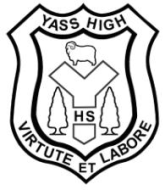 200 Hour  Scope and Sequence 2017TermWeekContentAssessmentOneTopic 1 :ALL COLOURED IN - TEXTILE ART – FABRIC BOOKOutcomes: 5.2.3, 5.4.1, 5.5.2, 5.5.3One1-2Textile focus areas , examples of fabric books vat dying mount and explain and evaluate dying/colouration samples One3-4spray dying and soda ash dying , soda ash dying t-shirt/cotton apparel mount and explain and evaluate dying/colouration samplesOne5-6Dying in a bag Shiva paint stick techniquestampingmount and explain and evaluate dying/colouration samplesOne7-8Machine embroidery, applique.Design fabric book , Portfolio design sketches One9-10Make pages of book and cover. Construct using seams, binding and closures. Two 1-3finish constructing  fabric book and finish portfolio of colouration samples fabric book and portfolio due TwoTopic 1: BELOW THE BELT: Apparel: shorts Outcomes:5.2.2, 5.2.3, 5.4.1, 5.5.1, 5.5.2, 5.5.3, 5.6.1Two3-4Designer study- Peter Alexander. Fashion drawingReading a commercial patternTwo5-6Fitting the figure, pattern  alterations, copy personal pattern, portfolio – mood board, design drawings Two7-8design and colour fabric for shortsTwo9-10Portfolio: sample seam construction, hems, casing.Learn about fabric construction and  pattern layoutCutting out shorts Case study of Peter AlexanderThree 1-2Use sewing machine and over locker and hand stitching to construct shorts 3-4complete shorts and evaluation, swing tag/care label and sample of construction techniques  for portfolio 5complete shorts and portfolioproject and portfolio dueThreeTopic 1 TOY STORY  - NON-APPAREL- SOFT TOYOutcomes 5.2.1, 5.2.2, 5.5.1, 5.5.2, 5.5.3  Learn about function and aesthetics of toys and purpose in culturesResearch on toy designer to complete a  power point to showcase them and their designs Three6learn construction techniques to create a basic soft toy, applique , hand embroidery ,Three7-8seam construction, trimming and finishing soft toyThree9-10Create 3 part pattern dog felt toy.Design sketching and rendering of design for toypower point of toy designer due Four1-2Pattern construction, cutting out of fabric Four3-4Construct soft toy using hand embroidery, machine embroidery, fabric colouration techniques and embellishments.Four5-6finish soft toy and portfolio - project and portfolio dueFour7-8own project of personal choice Four9-10own project of personal choice